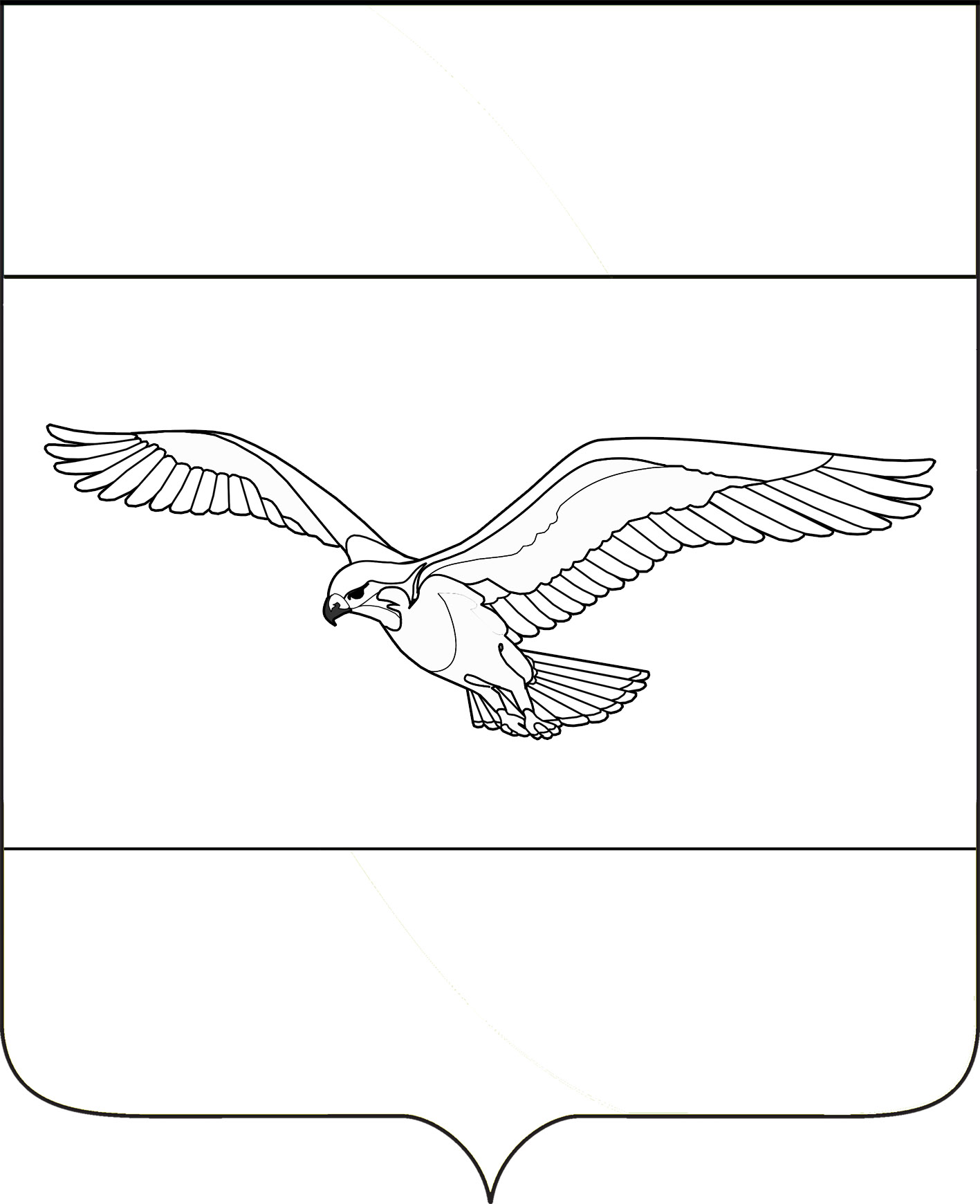 СОВЕТКУБАНСКОСТЕПНОГО СЕЛЬСКОГО ПОСЕЛЕНИЯ КАНЕВСКОГО РАЙОНАРЕШЕНИЕот 25 сентября 2023 года                                                                                    № 199поселок Кубанская СтепьОб утверждении перечня индикаторов риска нарушения обязательных требований, проверяемых в рамках осуществления муниципального контроля на автомобильном транспорте, городском наземном электрическом транспорте и в дорожном хозяйстве в границах населенных пунктов Кубанскостепного сельского поселения Каневского районаВ соответствии с Федеральным законом от 06 октября 2003 года № 131-ФЗ «Об общих принципах организации местного самоуправления в Российской Федерации», подпунктом 3 пункта 10 статьи 23 Федерального закона от 31 июля 2020 года № 248-ФЗ «О государственном контроле (надзоре) и муниципальном контроле в Российской Федерации», руководствуясь Постановлением Правительства РФ от 25 июня . № 990 "Об утверждении Правил разработки и утверждения контрольными (надзорными) органами программы профилактики рисков причинения вреда (ущерба) охраняемым законом ценностям", Совет Кубанскостепного сельского поселения Каневского района  р е ш и л:1. Утвердить перечень индикаторов риска нарушения обязательных требований, проверяемых в рамках осуществления муниципального контроля на автомобильном транспорте, городском наземном электрическом транспорте и в дорожном хозяйстве в границах населенных пунктов Кубанскостепного сельского поселения Каневского района согласно приложению.2. Контроль за выполнением настоящего решения возложить на постоянную комиссию Совета Кубанскостепного сельского поселения Каневского района по вопросам благоустройства:  ЖКХ, архитектуры и строительства.3. Настоящее решение вступает в силу со дня его официального обнародования.Глава Кубанскостепного сельскогопоселения Каневского района                                                             Н.А. КирсановаПриложение 1УТВЕРЖДЕНрешением Совета Кубанскостепного сельского поселения Каневского района от 25.09.2023 года  № 199 Переченьиндикаторов риска нарушения обязательных требований, проверяемых в рамках осуществления муниципального контроля на автомобильном транспорте, городском наземном электрическом транспорте и в дорожном хозяйстве в границах населенных пунктов Кубанскостепного сельского поселения Каневского района1. Поступление информации, содержащейся в обращениях (заявлениях) юридических лиц, индивидуальных предпринимателей и граждан в сфере автомобильного транспорта и городского наземного электрического транспорта, автомобильных дорог, дорожной деятельности в части сохранности автомобильных дорог общего пользования местного значения, информации от органов государственной власти, указывающей на нарушение обязательных требований, касающихся:1) в области автомобильных дорог и дорожной деятельности, установленных в отношении автомобильных дорог местного значения Кубанскостепного сельского поселения Каневского района (далее- автомобильные дороги местного значения или автомобильные дороги общего пользования местного значения); 	а) эксплуатации объектов дорожного сервиса, размещенных в полосах отвода и (или) придорожных полосах автомобильных дорог общего пользования местного значения;	б) осуществлению работ по капитальному ремонту, ремонту и содержанию автомобильных дорог общего пользования местного значения и искусственных дорожных сооружений на них (включая требования к дорожно-строительным материалам и изделиям) в части обеспечения сохранности автомобильных дорог;	2) установленных в отношении перевозок по муниципальным маршрутом регулярных перевозок, не относящихся к предмету федерального государственного контроля (надзора) на автомобильном транспорте, городском наземном электрическом транспорте и в дорожном хозяйстве в области организации регулярных перевозок.2. Поступление в администрацию Кубанскостепного сельского поселения Каневского района обращений юридических лиц, индивидуальных предпринимателей и граждан в сфере автомобильного транспорта и городского наземного электрического транспорта, автомобильных дорог, дорожной деятельности в части сохранности автомобильных дорог общего пользования местного значения, информации от органов государственной власти, органов местного самоуправления, из средств массовой информации о фактах нарушения обязательных требований законодательства, послуживших основанием для проведения внепланового контрольного (надзорного) мероприятия в соответствии с частью 12 статьи 66 Федерального закона № 248-ФЗ, в случае если в течение года до поступления данного обращения, информации контролируемому лицу администрацией Кубанскостепного сельского поселения Каневского района объявлялись предостережения о недопустимости нарушения аналогичных обязательных требований.Наличие данного индикатора свидетельствует о непосредственной угрозе причинения вреда (ущерба) охраняемым законом ценностям и является основанием для проведения внепланового контрольного (надзорного) мероприятия незамедлительно в соответствии с частью 12 статьи 66 Федерального закона № 248-ФЗ.3. Выявление при проведении контрольных (надзорных) мероприятий  свидетельствующих несоответствия сведений (информации) или нарушение установленного режима.Заместитель главы Кубанскостепного сельского поселения Каневского района                                                                              С.С. Свиридов